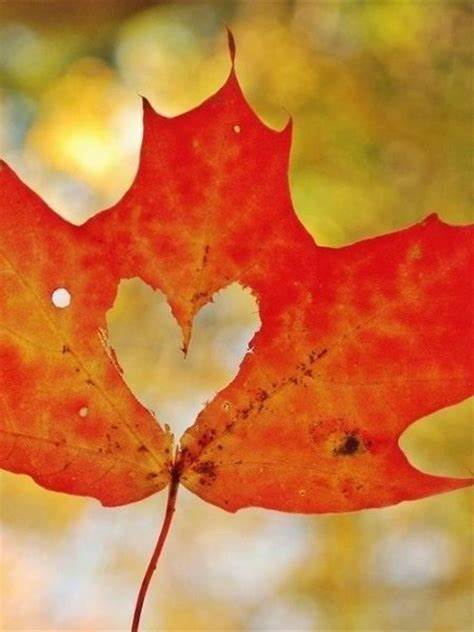 Memory Care unitThe Christian VillageOctober 2019 ,  2Memory Care unitThe Christian VillageOctober 2019 ,  2Memory Care unitThe Christian VillageOctober 2019 ,  2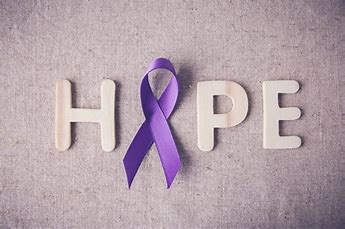 Here at the MCU, we will be having our Mini Bake Sale and Taco Bar on Friday October 18th 10am until 2pm.Here at the MCU, we will be having our Mini Bake Sale and Taco Bar on Friday October 18th 10am until 2pm.Here at the MCU, we will be having our Mini Bake Sale and Taco Bar on Friday October 18th 10am until 2pm.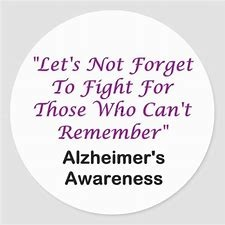 Plans for the FallWe will be reaching out to the community to plan some wonderful activities and events to share with our residents.  Plans for the FallWe will be reaching out to the community to plan some wonderful activities and events to share with our residents.  Christian VillageMemory Care Unit1507 7th StreetLincoln, IL 62656217-735-4515 for MCU Voice MailChristian VillageMemory Care Unit1507 7th StreetLincoln, IL 62656217-735-4515 for MCU Voice MailChristian VillageMemory Care Unit1507 7th StreetLincoln, IL 62656217-735-4515 for MCU Voice MailChristian VillageMemory Care Unit1507 7th StreetLincoln, IL 62656217-735-4515 for MCU Voice Mail